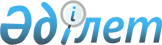 Об утверждении Правил ведения раздельного учета доходов, затрат и задействованных активов субъектами естественной монополии, оказывающими 
услуги в сфере аэропортов
					
			Утративший силу
			
			
		
					Приказ Председателя Агентства Республики Казахстан по регулированию естественных монополий от 24 ноября 2004 года № 459-ОД. Зарегистрирован в Министерстве юстиции Республики Казахстан 22 декабря 2004 года № 3302. Утратил силу приказом и.о. Председателя Агентства Республики Казахстан по регулированию естественных монополий от 31 июля 2013 года № 239-ОД      Сноска. Утратил силу приказом и.о. Председателя Агентства РК по регулированию естественных монополий от 31.07.2013 № 239-ОД (вводится в действие по истечении десяти календарных дней после дня его официального опубликования).      В соответствии с Законом Республики Казахстан «О естественных монополиях и регулируемых рынках» и пунктом 48 Плана мероприятий по реализации Программы совершенствования тарифной политики субъектов естественной монополии на 2002 - 2004 годы, утвержденной постановлением Правительства Республики Казахстан от 15 октября 2002 года № 1126, ПРИКАЗЫВАЮ: 

      Сноска. Преамбула с изменениями, внесенными приказом Председателя Агентства РК по регулированию естественных монополий от 13.02.2009 N 42-ОД (порядок введения в действие см. п. 5). 

      1. Утвердить прилагаемые Правила ведения раздельного учета доходов, затрат и задействованных активов субъектами естественной монополии, оказывающими услуги в сфере аэропортов. 

      2. Департаменту по регулированию и контролю в сфере железнодорожного транспорта и портов Агентства Республики Казахстан по регулированию естественных монополий (Жусанбаев Е.С.) обеспечить в установленном законодательством порядке государственную регистрацию настоящего приказа в Министерстве юстиции Республики Казахстан. 

      3. Департаменту административной и территориальной работы Агентства Республики Казахстан по регулированию естественных монополий (Токарева М.А.) после государственной регистрации: 

     1) обеспечить в установленном порядке опубликование настоящего приказа в официальных средствах массовой информации; 

     2) довести настоящий приказ до сведения структурных подразделений и территориальных органов Агентства Республики Казахстан по регулированию естественных монополий, Министерства транспорта и коммуникаций Республики Казахстан, закрытого акционерного общества "Международный аэропорт Астана", акционерного общества "Международный аэропорт Алматы". 

     4. Контроль за исполнением настоящего приказа возложить на Первого заместителя Председателя Агентства Республики Казахстан по регулированию естественных монополий Алдабергенова Н.Ш. 

     5. Настоящий приказ вступает в силу со дня государственной регистрации в Министерстве юстиции Республики Казахстан.      Председатель         Согласован:      Министр 

     транспорта и коммуникаций 

     Республики Казахстан 

     6 декабря 2004 г. Утверждены                 

приказом Председателя Агентства      

Республики Казахстан по регулированию   

естественной монополии          

от 24 ноября 2004 года N 459-ОД     

"Об утверждении Правил ведения раздельного 

учета доходов, затрат и задействованных 

активов субъектами естественной монополии, 

оказывающими услуги в сфере аэропортов"  

Правила 

ведения раздельного учета доходов, затрат и 

задействованных активов субъектами естественной 

монополии, оказывающими услуги 

в сфере аэропортов  

1. Общие положения 

     1. Правила ведения раздельного учета доходов, затрат и задействованных активов субъектами естественной монополии, оказывающими услуги в сфере аэропортов, (далее - Правила) определяют основные принципы ведения раздельного учета, порядок организации и осуществления раздельного учета субъектами естественной монополии, оказывающими услуги в сфере аэропортов (далее - аэропорты). 



     2. Целью ведения раздельного учета является определение доходов, затрат и задействованных активов по каждому виду регулируемых услуг, для установления экономически обоснованных тарифов, утверждаемых уполномоченным органом (далее - уполномоченный орган). 



     3. Аэропорты осуществляют раздельный учет доходов, затрат и задействованных активов по каждому виду регулируемых услуг и в целом по иной деятельности, технологически связанной с основной деятельностью, осуществление которой согласовано с уполномоченным органом (далее - иная деятельность). 



     4. Принципы раздельного учета: 

     1) приоритет прямого отнесения доходов, затрат и задействованных активов на соответствующие направления деятельности и виды регулируемых услуг на основе данных первичных документов; 

     2) причинно-следственная связь доходов, затрат и задействованных активов с теми видами регулируемых услуг, с которыми они связаны; 

     3) прозрачность при отнесении и распределении доходов, затрат и задействованных активов на соответствующие виды регулируемых услуг. 



     5. Раздельный учет основан на первичных документах, используемых для ведения бухгалтерского и управленческого учета, которые должны обеспечивать необходимый уровень детализации для разделения доходов, затрат и задействованных активов по видам регулируемых услуг и в целом по иной деятельности в соответствии с Правилами. Правила не меняют порядок и форму представления установленной финансовой и налоговой отчетности аэропортами. 



     6. Основные понятия, применяемые в Правилах в целях ведения раздельного учета: 

     1) авиапредприятие - юридическое лицо, занятое хозяйственно-коммерческой деятельностью по перевозке пассажиров, багажа, грузов и почты, хранению, техническому обслуживанию и ремонту авиатранспортных средств, действующее в соответствии с законодательством Республики Казахстан; 

     2) авиационная техника - гражданские воздушные суда, их оборудование, комплектующие изделия, двигатели, тренажеры и средства наземного обслуживания гражданских воздушных судов; 

     3) аэронавигационная информация - сведения, включающие характеристики фактического состояния аэродромов, порядка маневрирования в районе аэродрома, воздушных трасс и их оборудования радиоэлектротехническими средствами; 

     4) внешние услуги - услуги, предоставляемые аэропортом внешним пользователям; 

     5) внешние пользователи - юридические и физические лица, являющиеся потребителями услуг аэропорта; 

     6) внутренние (трансфертные) услуги - услуги, являющиеся составной частью предоставления внешних услуг, предоставляемыми одним направлением деятельности аэропорта другому направлению деятельности;

     7) вспомогательные процессы - процессы, результатом которых является создание необходимых условий для осуществления производственных и управленческих процессов; 

     8) направления деятельности - совокупность определенных процессов оказания услуг, которые участвуют в оказании услуг как самостоятельно, так и во взаимодействии друг с другом; 

     9) задействованные активы - основные средства и нематериальные активы аэропорта, используемые для предоставления услуг в сфере аэропортов;

     10) косвенно задействованные активы на услуги - задействованные активы, которые имеют причинно-следственные связи одновременно с несколькими услугами (группой услуг), и поэтому они прямо и однозначно не относятся к определенной услуге, но степень их задействованности в оказании определенных услуг определяется на основе факторов издержек, отражающих эти причинно-следственные связи;

     11) косвенные затраты на услуги - затраты, которые имеют причинно-следственные связи одновременно с несколькими услугами (группой услуг), и поэтому они прямо и однозначно не относятся к определенной услуге, но распределяются на услуги на основе факторов издержек, отражающих причины возникновения затрат; 

     12) косвенно задействованные активы на элементы направлений деятельности - задействованные активы, которые имеют причинно-следственные связи одновременно с несколькими элементами направлений деятельности, и поэтому они прямо и однозначно не относятся к определенному элементу направлений деятельности, но степень их задействованности определяется на основе факторов издержек, отражающих эти причинно-следственные связи; 

     13) косвенные затраты на элементы направлений деятельности - затраты, которые имеют причинно-следственные связи одновременно с несколькими элементами направлений деятельности, и поэтому они прямо и однозначно не относятся к определенному элементу направлений деятельности, но распределяются по элементам направлений деятельности на основе факторов издержек, отражающих причины возникновения затрат;

     14) общие активы - активы, которые связаны с предоставлением всех видов услуг, но не имеют какой-либо определенной причинно-следственной связи с этими услугами, поэтому степень их задействованности в предоставлении услуг определяется на основе факторов издержек; 

     15) общие затраты - затраты, которые связаны с предоставлением всех видов услуг, но не имеют какой-либо определенной причинно-следственной связи с этими услугами, поэтому распределяются на основе факторов издержек; 

     16) причинно-следственная связь - это связь, установленная на основе предварительных исследований причин возникновения затрат, доходов и задействованных активов, а также степени их влияния на определенные виды услуг. Причинно-следственные связи используются для распределения доходов, затрат и задействованных активов по видам услуг;

     17) производственные процессы - процессы, результатом которых является оказание услуг; 

     18) процессы оказания услуг - последовательность определенных действий в деятельности аэропорта с использованием его экономических ресурсов с конечной целью оказания услуг. Включают в себя производственные, вспомогательные и управленческие процессы; 

     19) прямо задействованные активы на услуги - задействованные активы, которые имеют прямые причинно-следственные связи с предоставлением определенной услуги, и поэтому прямо и однозначно относятся к определенной услуге; 

     20) прямые затраты на услуги - затраты, которые имеют прямые причинно-следственные связи с определенной услугой, и поэтому прямо и однозначно относятся к определенной услуге; 

     21) прямо задействованные активы по направлениям деятельности - задействованные активы, которые имеют прямые причинно-следственные связи с определенным элементом направления деятельности, и поэтому прямо и однозначно относятся к определенному элементу направления деятельности; 

     22) прямые затраты на элементы направлений деятельности - затраты, которые имеют прямые причинно-следственные связи с определенным элементом направления деятельности, и поэтому прямо и однозначно относятся к определенному элементу направления деятельности;

     23) раздельный учет доходов, затрат и задействованных активов - система сбора и обобщения информации о доходах, затратах и задействованных активах раздельно по каждому виду регулируемых услуг и в целом по иной деятельности; 

     24) совместные активы - задействованные активы, которые используются для предоставления нескольких услуг (группы услуг), но не имеют какой-либо определенной причинно-следственной связи с этими услугами, но степень их задействованности в предоставлении услуг определяется на основе факторов издержек; 

     25) совместные затраты - затраты, которые используются для предоставления нескольких услуг (группы услуг), но не имеют какой-либо определенной причинно-следственной связи с этими услугами, поэтому распределяются на основе факторов издержек; 

     26) трансфертные платежи - стоимостное выражение объема оказанных внутренних (трансфертных) услуг; 

     27) трансфертные таксы - стоимостное выражение затрат на единицу оказанных внутренних услуг; 

     28) уполномоченный орган - государственный орган, осуществляющий руководство в сферах естественных монополий и на регулируемых рынках;

     29) управленческие процессы - процессы управления производством, результатом которых является повышение результативности и эффективности всех остальных процессов оказания услуг; 

     30) услуги - регулируемые виды услуг и иная деятельность, осуществляемые аэропортами; 

     31) фактор издержек - количественный показатель (показатели), используемый для распределения затрат и степени задействованности активов на виды услуг; 

     32) экономические ресурсы - совокупность источников, средств, используемых в производственно-хозяйственной деятельности, подразделяемых на природные (сырьевые, геофизические), трудовые (человеческий капитал), капитальные (физический капитал - основные средства), оборотные средства (материалы), информационные ресурсы, финансовые (денежный капитал) ресурсы; 

     33) элементы направлений деятельности - группы основных средств и нематериальных активов, используемые при оказании услуг аэропортов, объединенные для распределения их стоимости и связанных с ними затрат на виды услуг аэропорта. 

     Иные понятия и термины, используемые в Правилах, применяются в соответствии с действующим законодательством Республики Казахстан о естественных монополиях и регулируемых рынках. 

       Сноска. Пункт 6 с изменениями, внесенными приказом Председателя Агентства РК по регулированию естественных монополий от 13.02.2009 N 42-ОД (порядок введения в действие см. п.5 ).  

 2. Виды услуг и направления деятельности, по которым 

ведется раздельный учет 

     7. Для распределения доходов, затрат и определения задействованности активов по видам регулируемых услуг доходы, затраты и задействованные активы аэропортов группируются по направлениям деятельности. Распределение доходов, затрат и определение задействованности активов проводится на основе последовательного выделения всех этапов предоставления услуг аэропортов. 



     8. Для целей ведения аэропортами раздельного учета выделяются следующие направления деятельности: 

     1) авиационная деятельность; 

     2) аэропортовая деятельность; 

     3) аэронавигационное обслуживание; 

     4) агентское обслуживание; 

     5) прочая деятельность. 



     9. Направление деятельности "Авиационная деятельность" выделяется в отдельное направление деятельности в том случае, если аэропорт входит в состав авиапредприятий, совмещающих в себе функции аэропорта и авиаперевозчика. 



     10. Для целей раздельного учета доходы, затраты и задействованные активы, сгруппированные по направлениям деятельности, распределяются по видам предоставляемых услуг.  

3. Распределение доходов, затрат и задействованных активов 

по элементам направлений деятельности 

     11. Направление деятельности "Авиационная деятельность" включает процессы оказания услуг, связанные с осуществлением международных, внутренних авиаперевозок, применения авиации в экономике. 

     Направление деятельности "Авиационная деятельность" оказывает внутренние и внешние услуги. 

     К внешним услугам относятся услуги, связанные с выполнением специализированных операций, выполняемых средствами авиации в отдельных отраслях экономики в целях обеспечения технологических и производственных процессов заказчиков (в сельском хозяйстве, строительстве, обслуживании экспедиций), а также для проведения экспериментальных и научно-исследовательских работ. 

     Внутренние услуги оказываются направлению деятельности "Агентское обслуживание". 

     К внутренним услугам относятся услуги, оказываемые с целью дальнейшей их продажи внешним пользователям: 

     услуги, связанные с осуществлением международных авиаперевозок; 

     услуги, связанные с осуществлением внутренних авиаперевозок. 

     Доходы направления деятельности "Авиационная деятельность" складываются из доходов за оказание внешних услуг и трансфертных платежей за внутренние услуги, оказанные направлению деятельности "Агентское обслуживание". Доходы за оказание внешних услуг определяются в зависимости от объемов соответствующих услуг и цен, по которым вышеназванные услуги были оказаны. Трансфертные платежи за внутренние услуги определяются в зависимости от объема оказанных услуг и трансфертных такс, по которым такие услуги были оказаны. 

     Затраты направления деятельности "Авиационная деятельность" складываются из затрат, связанных с обеспечением процессов оказания услуг данного направления деятельности и трансфертных платежей за внутренние услуги, оказанные направлениями деятельности "Аэронавигационное обслуживание", "Аэропортовая деятельность". 

     Задействованные активы направления деятельности "Авиационная деятельность" состоят из активов, сгруппированных на элементах данного направления деятельности (основное и вспомогательное оборудование, прочее оборудование, здания и сооружения, элементы инфраструктуры, а также нематериальные активы, связанные с соответствующими элементами направления деятельности). 



     12. Направление деятельности "Аэропортовая деятельность" включает процессы оказания услуг, связанные с: 

     аэродромно-техническим обеспечением полетов; 

     радиотехническим обеспечением полетов; 

     инженерно-авиационным обслуживанием воздушных судов; 

     организацией метеорологического обеспечения полетов; 

     орнитологическим обеспечением полетов; 

     медицинским обеспечением полетов; 

     работой с потребителями услуг (оформление договоров, счетов). 

     Данным направлением деятельности предоставляются внутренние и внешние услуги. 

     К внутренним услугам относятся: 

     услуги, оказываемые направлению деятельности "Авиационная деятельность" по оперативному техническому обслуживанию воздушных судов, периодическому техническому обслуживанию и ремонту самолетов, вертолетов, двигателей и другой авиационной техники, а также другие виды услуг, оказываемые направлением деятельности "Аэропортовая деятельность" внешним пользователям в качестве внешних услуг; 

     услуги по передаче и распределению электрической энергии, теплоснабжению, водоснабжению, оказываемые направлениям деятельности "Авиационная деятельность" и "Аэронавигационное обслуживание"; 

     услуги, оказываемые направлению деятельности "Прочая деятельность" с целью их дальнейшей реализации внешним пользователям в виде услуг связи, услуг по передаче и распределению электрической энергии и работ высоковольтной лаборатории службы электросветотехнического обеспечения полетов. 

     К внешним услугам относятся: 

     услуги по обеспечению авиационной безопасности; 

     услуги по взлет-посадке воздушных судов; 

     услуги по обслуживанию пассажиров внутренних воздушных линий и международных воздушных линий; 

     услуги по обработке грузов внутренних воздушных линий и международных воздушных линий, почты, сверхнормативного багажа; 

     услуги по обеспечению встречи-выпуска воздушных судов; 

     услуги по обслуживанию воздушных судов по транзитной форме; 

     услуги по обеспечению авиационными горюче-смазочными материалами; 

     услуги по предоставлению специальных автотранспортных средств. 

     Доходы направления деятельности "Аэропортовая деятельность" складываются из доходов за оказание внешних услуг и внутренних трансфертных платежей за внутренние услуги, оказанные направлениям деятельности "Авиационная деятельность", "Аэронавигационное обслуживание" и "Прочая деятельность". 

     Затраты направления деятельности "Аэропортовая деятельность" складываются из затрат, связанных с обеспечением процессов оказания услуг данного направления деятельности, и трансфертных платежей за внутренние услуги, оказанные направлением деятельности "Аэронавигационное обслуживание". 

     Задействованные активы направления деятельности "Аэропортовая деятельность" состоят из активов, сгруппированных на элементах данного направления деятельности (оборудование, здания и сооружения, элементы инфраструктуры, а также нематериальные активы, связанные с соответствующими элементами данного направления деятельности). 



     13. Направление деятельности "Аэронавигационное обслуживание" включает процессы оказания услуг, связанные с: 

     планированием, координированием, обслуживанием воздушного движения;

     эксплуатацией аэронавигационного оборудования. 

     Данным направлением деятельности предоставляются внешние и внутренние услуги. 

     К внешним услугам относятся услуги, оказываемые внешним пользователям по предоставлению услуг аэронавигационного обслуживания на воздушных трассах и международных воздушных линиях. 

     К внутренним услугам относятся услуги по аэронавигационному обслуживанию, оказываемые направлениям деятельности "Авиационная деятельность" и "Аэропортовая деятельность". 

     Доходы направления деятельности "Аэронавигационное обслуживание" складываются из доходов за оказание внешних услуг и трансфертных платежей за внутренние услуги, оказанные направлениям деятельности "Авиационная деятельность" и "Аэропортовая деятельность". 

     Затраты направления деятельности "Аэронавигационное обслуживание" складываются из затрат, связанных с обеспечением процессов оказания услуг данного направления деятельности, и трансфертных платежей за внутренние услуги, оказанные направлением деятельности "Аэропортовая деятельность". 

     Задействованные активы направления деятельности "Аэронавигационное обслуживание" состоят из активов, сгруппированных на элементах данного направления деятельности (оборудование, здания и сооружения, элементы инфраструктуры, а также нематериальные активы, связанные с соответствующими элементами данного направления деятельности).



     14. Направление деятельности "Агентское обслуживание" включает процессы оказания услуг, связанные с реализацией билетов пассажирам. 

     Данным направлением деятельности предоставляются услуги, оказываемые внешним пользователям, к которым относятся: 

     услуги, связанные с реализацией билетов на международные авиаперевозки;

     услуги, связанные с реализацией билетов на внутренние авиаперевозки.

     Доходы направления деятельности "Агентское обслуживание" складываются из доходов от оказания внешних услуг, которые определяются в зависимости от объемов соответствующих услуг и цен, по которым вышеназванные услуги были оказаны. 

     Затраты направления деятельности "Агентское обслуживание" складываются из затрат, связанных с обеспечением процессов оказания услуг данного направления деятельности, и трансфертных платежей за внутренние услуги, оказанных направлением деятельности "Авиационная деятельность". 

     Задействованные активы направления деятельности "Агентское обслуживание" состоят из активов, сгруппированных на элементах данного направления деятельности (оборудование, здания и сооружения, элементы инфраструктуры, а также нематериальные активы, связанные с соответствующими элементами данного направления деятельности). 



     15. Направление деятельности "Прочая деятельность" включает процессы оказания услуг, связанные с осуществлением иной деятельности.

     Данным направлением деятельности предоставляются внешние услуги.

     Доходы направления деятельности "Прочая деятельность" складываются из доходов от оказания внешних услуг, которые определяются в зависимости от объемов соответствующих услуг и цен, по которым вышеназванные услуги были оказаны. 

     Затраты направления деятельности "Прочая деятельность" складываются из затрат, связанных с обеспечением процессов оказания услуг данным направлением деятельности, и трансфертных платежей за внутренние услуги, оказанные направлением деятельности "Аэропортовая деятельность". 

     Задействованные активы направления деятельности "Прочая деятельность" состоят из активов, сгруппированных на элементах данного направления деятельности (оборудование, здания и сооружения, элементы инфраструктуры, а также нематериальные активы, связанные с соответствующими элементами данного направления деятельности).  

 4. Структура доходов, затрат и задействованные активы 

по видам регулируемых услуг и в целом по иной деятельности 

     16. Разделение доходов по видам регулируемых услуг производится с учетом основных принципов раздельного учета, установленных пунктом 5 Правил. Доходы от предоставления каждого вида регулируемых услуг определяются исходя из объемов соответствующих видов услуг и тарифов, по которым указанные виды услуг были оказаны внешним пользователям. 



     17. Доходы от оказания услуг прямо относятся по видам регулируемых услуг и в целом по иной деятельности, на основе данных первичных документов. 



     18. Затраты по предоставлению каждого вида регулируемых услуг внешним пользователям складываются из затрат, связанных с оказанием и реализацией соответствующих видов регулируемых услуг направления деятельности "Аэропортовая деятельность", включая трансфертные платежи за внутренние услуги, оказанные направлением деятельности "Аэронавигационное обслуживание". Трансфертные платежи учитываются, если при предоставлении регулируемой услуги были оказаны внутренние услуги.



     19. Затраты по предоставлению услуг по иной деятельности складываются из затрат, связанных с оказанием и реализацией соответствующих видов услуг, включая трансфертные платежи за внутренние услуги. Трансфертные платежи учитываются, если при предоставлении услуг по иной деятельности были оказаны внутренние услуги.



     20. К задействованным активам по каждому виду регулируемых услуг, оказываемых направлением деятельности "Аэропортовая деятельность", относятся задействованные активы, связанные с оказанием и реализацией соответствующих видов регулируемых услуг, а также задействованные активы по видам внутренних услуг, оказанных направлением деятельности "Аэронавигационное обслуживание", которые необходимы для предоставления регулируемых видов услуг. Задействованные активы по видам внутренних услуг учитываются в случае, если при предоставлении регулируемой услуги используются внутренние услуги. 



     21. К задействованным активам в целом по иной деятельности относятся задействованные активы, связанные с оказанием и реализацией соответствующих видов иной деятельности, а также задействованные активы по видам внутренних услуг, которые необходимы для предоставления иной деятельности. Задействованные активы по видам внутренних услуг учитываются в случае, если при предоставлении услуг по иной деятельности используются внутренние услуги.  

5. Порядок распределения затрат и задействованных активов 

     22. Для целей ведения раздельного учета затраты, кроме амортизационных отчислений, и задействованные активы подразделяются на прямые, косвенные, совместные и общие. 

     Распределение по видам регулируемых услуг амортизационных отчислений на задействованные активы производится на основании данных раздельного учета задействованных активов. 



     23. Для распределения затрат и определения степени задействованности активов используется метод распределения на основе причинно-следственной связи затрат и задействованных активов с соответствующими направлениями деятельности и услугами, предоставляемыми аэропортами. При этом устанавливаются причинно-следственные связи затрат и задействованных активов с ресурсами по каждому направлению деятельности и причинно-следственные связи этих ресурсов с предоставляемыми аэропортами услугами. 



     24. Процесс распределения затрат и задействованных активов осуществляется поэтапно (Приложение 1). 

     Этап 1. Осуществляется группировка затрат и задействованных активов по экономическим ресурсам путем определения прямых и косвенных связей между затратами, задействованными активами и экономическими ресурсами (основной перечень факторов издержек, используемых при распределении затрат и задействованных активов на экономические ресурсы приведен в Приложении 2 к Правилам). Прямое отнесение затрат и задействованных активов на экономические ресурсы осуществляется при наличии прямых связей затрат и задействованных активов с такими экономическими ресурсами. При наличии косвенных связей между затратами, задействованными активами и экономическими ресурсами осуществляется косвенное распределение затрат и задействованных активов на экономические ресурсы на основе факторов издержек. 

     Этап 2. Определяются прямые и косвенные связи между затратами, задействованными активами, сгруппированными на экономических ресурсах, и соответствующими процессами оказания услуг (производственными, вспомогательными, управленческими). На основе выявленных связей производится отнесение затрат и задействованных активов на соответствующие процессы оказания услуг (примерный перечень процессов оказания услуг и используемых факторов издержек (для косвенного распределения) приведен в Приложении 3 к Правилам). Прямое отнесение затрат и задействованных активов, сгруппированных на экономических ресурсах, на процессы оказания услуг осуществляется при наличии прямых связей затрат и задействованных активов, сгруппированных на экономических ресурсах, с соответствующими процессами оказания услуг. При наличии косвенных связей между затратами и задействованными активами, сгруппированными на экономических ресурсах, и соответствующими процессами оказания услуг осуществляется косвенное распределение на основе факторов издержек. 

     Этап 3. Определяются прямые и косвенные связи между вспомогательными процессами оказания услуг и соответствующими производственными и управленческими процессами. На основе выявленных связей производится прямое отнесение и косвенное распределение затрат и задействованных активов, связанных с вспомогательными процессами, на производственные и управленческие процессы (минимальный перечень факторов издержек, используемых при распределении затрат и задействованных активов, связанных со вспомогательными процессами оказания услуг, на производственные и управленческие процессы оказания услуг приведен в Приложении 4 к Правилам). Прямое отнесение затрат и задействованных активов, связанных со вспомогательными процессами оказания услуг, на производственные и управленческие процессы оказания услуг осуществляется при наличии прямых связей между затратами и задействованными активами, связанными со вспомогательными процессами, и соответствующими производственными и управленческими процессами оказания услуг. При наличии косвенных связей между затратами и задействованными активами, связанными со вспомогательными процессами оказания услуг, и соответствующими производственными и управленческими процессами косвенное распределение осуществляется на основе факторов издержек.

     Этап 4. Определяются прямые и косвенные связи между производственными процессами и соответствующими внешними услугами и элементами направления деятельности. Прямое отнесение затрат и задействованных активов, связанных с производственными процессами оказания услуг, на соответствующие внешние услуги и элементы направлений деятельности осуществляется при наличии прямых связей между затратами и задействованными активами, связанными с производственными процессами, и соответствующими внешними услугами и элементами направлений деятельности. При наличии косвенных связей между затратами и задействованными активами, связанными с производственными процессами оказания услуг, и соответствующими внешними услугами и элементами направления деятельности осуществляется косвенное распределение на основе факторов издержек (минимальный перечень факторов издержек, используемых при распределении затрат и активов, связанных с производственными процессами, на внешние услуги и элементы направлений деятельности приведен в Приложении 5 к Правилам). 

     Этап 5. Осуществляется разделение управленческих процессов оказания услуг на управленческие процессы элементов направлений деятельности и прочие управленческие процессы. Управленческие процессы элементов направлений деятельности представляют собой процессы, связанные с содержанием и эксплуатацией элементов направлений деятельности. 

     Распределение затрат и задействованных активов, связанных с управленческими процессами элементов направлений деятельности, осуществляется на основе факторов издержек. 

     Этап 6. Определяются прямые и косвенные связи затрат и задействованных активов, сгруппированных по элементам направлений деятельности, с соответствующими внешними и внутренними услугами. Прямое отнесение затрат и задействованных активов элементов направлений деятельности на соответствующие внешние и внутренние услуги осуществляется при наличии прямых связей между затратами и задействованными активами элементов направлений деятельности с соответствующими внешними и внутренними услугами. При наличии косвенных связей между затратами и задействованными активами, сгруппированными на элементах направлений деятельности, и соответствующими внутренними и внешними услугами осуществляется косвенное распределение на основе факторов издержек (минимальный перечень факторов издержек, используемых при косвенном распределении затрат и задействованных активов, сгруппированных на элементах направлений деятельности, на внешние и внутренние услуги приведен в Приложении 6 к Правилам). 

     Этап 7. Осуществляется распределение затрат и задействованных активов, связанных с внутренними услугами, на соответствующие внешние услуги (прямое отнесение и косвенное распределение затрат и задействованных активов, связанных с оказанием внутренних услуг на внешние услуги, приведено в Приложении 7 к Правилам). 

     Этап 8. Осуществляется распределение затрат и задействованных активов, связанных с прочими управленческими процессами, на соответствующие внешние услуги. Прямое отнесение затрат и задействованных активов, связанных с прочими управленческими процессами, осуществляется при наличии прямых связей между затратами и задействованными активами, связанными с прочими управленческими процессами, и соответствующими внешними услугами. При наличии косвенных связей между затратами и задействованными активами, связанными с прочими управленческими процессами, и соответствующими внешними услугами осуществляется косвенное распределение на основе факторов издержек. 

     Этап 9. Осуществляется суммирование соответствующих затрат и задействованных активов по этапам предоставления внешних услуг (порядок суммирования затрат и задействованных активов по этапам предоставления внешних услуг приведен в Приложении 8 к Правилам). 



     25. Применяемые факторы издержек при подготовке отчетности, предусмотренной Правилами, рассчитываются на годовой основе.

     Сноска. Пункт 25 с изменениями, внесенными приказом Председателя Агентства РК по регулированию естественных монополий от 24.09.2010 № 279-ОД (вводится в действие по истечении десяти календарных дней со дня его первого официального опубликования).



     26. На основе Правил аэропортам необходимо для целей ведения раздельного учета разработать и утвердить собственные положения ведения раздельного учета доходов, затрат и задействованных активов по видам регулируемых услуг и в целом по иной деятельности в виде отдельного раздела учетной политики. 



     27. Аэропортами составляются отчеты о доходах, затратах и задействованных активах раздельно по каждому виду регулируемых услуг и в целом по иной деятельности согласно приложениям 9-18 к Правилам.



     28. Субъектам естественных монополий, оказывающим регулируемые услуги в сфере аэропортов представлять ежегодно не позднее 1 мая в Агентство Республики Казахстан по регулированию естественных монополий отчетность по видам регулируемых услуг и в целом по нерегулируемым услугам.

     Сноска. Правила дополнены пунктом 28 в соответствии с приказом Председателя Агентства РК по регулированию естественных монополий от 24.09.2010 № 279-ОД (вводится в действие по истечении десяти календарных дней со дня его первого официального опубликования)._________________________________________________________________ 

Приложение 1                    

к Правилам ведения раздельного учета доходов,   

затрат и задействованных активов субъектами     

естественных монополий, оказывающими        

услуги в сфере аэропортов, утвержденным         

приказом Председателя Агентства           

Республики Казахстан по регулированию       

естественных монополий               

от 24 ноября 2004 года N 459-ОД         

    Этапы распределения затрат и задействованных активов на виды услуг, 

                   оказываемых аэропортами 

  

                    (см. бумажный вариант) 

Приложение 2                     

к Правилам ведения раздельного учета доходов,   

затрат и задействованных активов субъектами     

естественных монополий, оказывающими        

услуги в сфере аэропортов, утвержденным         

приказом Председателя Агентства           

Республики Казахстан по регулированию       

естественных монополий               

от 24 ноября 2004 года N 459-ОД                    

  Основной перечень факторов издержек, используемых при распределении 

    затрат и задействованных активов на экономические ресурсы Примечание: 

П - прямое отнесение 

К - косвенное распределение   Приложение 3                     

к Правилам ведения раздельного учета доходов,   

затрат и задействованных активов субъектами     

естественных монополий, оказывающими        

услуги в сфере аэропортов, утвержденным         

приказом Председателя Агентства           

Республики Казахстан по регулированию       

естественных монополий               

от 24 ноября 2004 года N 459-ОД                    Примерный перечень процессов оказания услуг и 

 используемых факторов издержек (для косвенного распределения) 

                       затрат и стоимости    Примечание: 

П - прямое отнесение 

К - косвенное распределение Приложение 4                     

к Правилам ведения раздельного учета доходов,   

затрат и задействованных активов субъектами     

естественных монополий, оказывающими        

услуги в сфере аэропортов, утвержденным         

приказом Председателя Агентства           

Республики Казахстан по регулированию       

естественных монополий               

от 24 ноября 2004 года N 459-ОД          Минимальный перечень факторов издержек, используемых при 

    распределении вспомогательных процессов оказания услуг на 

    производственные и управленческие процессы оказания услуг 

              Примечание: 

П - прямое отнесение 

К - косвенное распределение    

Приложение 5                     

к Правилам ведения раздельного учета доходов,   

затрат и задействованных активов субъектами     

естественных монополий, оказывающими        

услуги в сфере аэропортов, утвержденным         

приказом Председателя Агентства           

Республики Казахстан по регулированию       

естественных монополий               

от 24 ноября 2004 года N 459-ОД            Минимальный перечень факторов издержек, используемых 

  при распределении производственных процессов оказания 

 услуг на внешние услуги и элементы направления деятельности              Примечание: 

П - прямое отнесение 

К - косвенное распределение    

Приложение 6                     

к Правилам ведения раздельного учета доходов,   

затрат и задействованных активов субъектами     

естественных монополий, оказывающими        

услуги в сфере аэропортов, утвержденным         

приказом Председателя Агентства           

Республики Казахстан по регулированию       

естественных монополий               

от 24 ноября 2004 года N 459-ОД          Минимальный перечень факторов издержек, используемых при 

косвенном распределении затрат и задействованных активов, 

сгруппированных на элементах направлений деятельности, 

         на внешние и внутренние услуги          Примечание: 

П - прямое отнесение

К - косвенное распределение    Приложение 7                     

к Правилам ведения раздельного учета доходов,   

затрат и задействованных активов субъектами     

естественных монополий, оказывающими        

услуги в сфере аэропортов, утвержденным         

приказом Председателя Агентства           

Республики Казахстан по регулированию       

естественных монополий               

от 24 ноября 2004 года N 459-ОД        

    Прямое отнесение и косвенное распределение затрат и 

  задействованных активов, связанных с оказанием внутренних 

                 услуг на внешние услуги          Примечание: 

П - прямое отнесение 

К - косвенное распределение    

Приложение 8                     

к Правилам ведения раздельного учета доходов,   

затрат и задействованных активов субъектами     

естественных монополий, оказывающими        

услуги в сфере аэропортов, утвержденным         

приказом Председателя Агентства           

Республики Казахстан по регулированию       

естественных монополий               

от 24 ноября 2004 года N 459-ОД             Суммирование затрат и задействованных активов по этапам 

             предоставления внешних услуг            Примечание: 

П - прямое отнесение 

К - косвенное распределение    

Приложение 9                     

к Правилам ведения раздельного учета доходов,   

затрат и задействованных активов субъектами     

естественных монополий, оказывающими        

услуги в сфере аэропортов, утвержденным         

приказом Председателя Агентства           

Республики Казахстан по регулированию       

естественных монополий               

от 24 ноября 2004 года N 459-ОД               Сноска. Приложение 9 с изменениями, внесенными приказом Председателя Агентства РК по регулированию естественных монополий от 24.09.2010 № 279-ОД (вводится в действие по истечении десяти календарных дней со дня его первого официального опубликования).___________________________ 

(наименование организации)                    Отчет о прямом отнесении и косвенном распределении 

затрат и задействованных активов по видам экономических ресурсов                        за ___________ года                                                    (тыс. тенге) 

                 Руководитель ____________________   __________ 

М.П.                       Ф.И.О.           подпись      Главный бухгалтер _______________   __________ 

                          Ф.И.О.           подпись 

Приложение 10                     

к Правилам ведения раздельного учета доходов,   

затрат и задействованных активов субъектами     

естественных монополий, оказывающими        

услуги в сфере аэропортов, утвержденным         

приказом Председателя Агентства           

Республики Казахстан по регулированию       

естественных монополий               

от 24 ноября 2004 года N 459-ОД             Сноска. Приложение 10 с изменениями, внесенными приказом Председателя Агентства РК по регулированию естественных монополий от 24.09.2010 № 279-ОД (вводится в действие по истечении десяти календарных дней со дня его первого официального опубликования).___________________________ 

(наименование организации)         Отчет о прямом отнесении и косвенном распределении

       затрат и задействованных активов, сгруппированных на

        экономических ресурсах на соответствующие процессы

                       оказания услуг                      за ___________ года                                                   (тыс. тенге)      Руководитель ____________________   __________ 

М.П.                       Ф.И.О.           подпись      Главный бухгалтер _______________   __________ 

                          Ф.И.О.           подпись 

Приложение 11                     

к Правилам ведения раздельного учета доходов,   

затрат и задействованных активов субъектами     

естественных монополий, оказывающими        

услуги в сфере аэропортов, утвержденным         

приказом Председателя Агентства           

Республики Казахстан по регулированию       

естественных монополий               

от 24 ноября 2004 года N 459-ОД             Сноска. Приложение 11 с изменениями, внесенными приказом Председателя Агентства РК по регулированию естественных монополий от 24.09.2010 № 279-ОД (вводится в действие по истечении десяти календарных дней со дня его первого официального опубликования).___________________________ 

(наименование организации)         Отчет о прямом отнесении и косвенное распределение 

затрат и задействованных активов, относящихся к вспомогательным 

  процессам оказания услуг на производственные и управленческие 

                    процессы оказания услуг 

                      за ___________ года                                                   (тыс. тенге)      Руководитель ____________________   __________ 

М.П.                       Ф.И.О.           подпись      Главный бухгалтер _______________   __________ 

                          Ф.И.О.           подпись 

Приложение 12                     

к Правилам ведения раздельного учета доходов,   

затрат и задействованных активов субъектами     

естественных монополий, оказывающими        

услуги в сфере аэропортов, утвержденным         

приказом Председателя Агентства           

Республики Казахстан по регулированию       

естественных монополий               

от 24 ноября 2004 года N 459-ОД             Сноска. Приложение 12 с изменениями, внесенными приказом Председателя Агентства РК по регулированию естественных монополий от 24.09.2010 № 279-ОД (вводится в действие по истечении десяти календарных дней со дня его первого официального опубликования).___________________________ 

(наименование организации)         Отчет о прямом отнесении и косвенном распределении 

  затрат и задействованных активов, связанных с производственными 

       процессами оказания услуг на внешние услуги и элементы 

                     направлений деятельности 

                          за ___________ года                                             (тыс. тенге)      Руководитель ____________________   __________ 

М.П.                       Ф.И.О.           подпись      Главный бухгалтер _______________   __________ 

                          Ф.И.О.           подпись 

Приложение 13                     

к Правилам ведения раздельного учета доходов,   

затрат и задействованных активов субъектами     

естественных монополий, оказывающими        

услуги в сфере аэропортов, утвержденным         

приказом Председателя Агентства           

Республики Казахстан по регулированию       

естественных монополий               

от 24 ноября 2004 года N 459-ОД                 Сноска. Приложение 13 с изменениями, внесенными приказом Председателя Агентства РК по регулированию естественных монополий от 24.09.2010 № 279-ОД (вводится в действие по истечении десяти календарных дней со дня его первого официального опубликования).___________________________ 

(наименование организации)        Отчет о прямом отнесении и косвенном распределении 

затрат и задействованных активов, связанных с управленческими 

 процессами оказания услуг на элементы направлений деятельности 

                   за _____________ 2004 года                                             (тыс. тенге)      Руководитель ____________________   __________ 

М.П.                       Ф.И.О.           подпись      Главный бухгалтер _______________   __________ 

                          Ф.И.О.           подпись 

Приложение 14                     

к Правилам ведения раздельного учета доходов,   

затрат и задействованных активов субъектами     

естественных монополий, оказывающими        

услуги в сфере аэропортов, утвержденным         

приказом Председателя Агентства           

Республики Казахстан по регулированию       

естественных монополий               

от 24 ноября 2004 года N 459-ОД             Сноска. Приложение 14 с изменениями, внесенными приказом Председателя Агентства РК по регулированию естественных монополий от 24.09.2010 № 279-ОД (вводится в действие по истечении десяти календарных дней со дня его первого официального опубликования).___________________________ 

(наименование организации)       

       Отчет о прямом отнесении и косвенном распределении 

  затрат и задействованных активов элементов направлений 

        деятельности на внешние и внутренние услуги                       за ___________ года                                             (тыс. тенге)      Руководитель ____________________   __________ 

М.П.                       Ф.И.О.           подпись      Главный бухгалтер _______________   __________ 

                          Ф.И.О.           подпись 

Приложение 15                     

к Правилам ведения раздельного учета доходов,   

затрат и задействованных активов субъектами     

естественных монополий, оказывающими        

услуги в сфере аэропортов, утвержденным         

приказом Председателя Агентства           

Республики Казахстан по регулированию       

естественных монополий               

от 24 ноября 2004 года N 459-ОД             Сноска. Приложение 15 с изменениями, внесенными приказом Председателя Агентства РК по регулированию естественных монополий от 24.09.2010 № 279-ОД (вводится в действие по истечении десяти календарных дней со дня его первого официального опубликования).___________________________ 

(наименование организации)         Отчет о прямом отнесении и косвенном распределении 

 совместных и общих затрат, связанных с прочими управленческими 

            процессами оказания услуг на внешние услуги 

                          за ___________ года                                             (тыс. тенге)        Руководитель ____________________   __________ 

М.П.                       Ф.И.О.           подпись      Главный бухгалтер _______________   __________ 

                          Ф.И.О.           подпись 

Приложение 16                     

к Правилам ведения раздельного учета доходов,   

затрат и задействованных активов субъектами     

естественных монополий, оказывающими        

услуги в сфере аэропортов, утвержденным         

приказом Председателя Агентства           

Республики Казахстан по регулированию       

естественных монополий               

от 24 ноября 2004 года N 459-ОД             Сноска. Приложение 16 с изменениями, внесенными приказом Председателя Агентства РК по регулированию естественных монополий от 24.09.2010 № 279-ОД (вводится в действие по истечении десяти календарных дней со дня его первого официального опубликования).___________________________ 

(наименование организации)         Отчет о распределении затрат и задействованных активов,

    связанных с оказанием внутренних услуг на внешние услуги 

                      за ___________ года                                             (тыс. тенге)      Руководитель ____________________   __________ 

М.П.                       Ф.И.О.           подпись      Главный бухгалтер _______________   __________ 

                          Ф.И.О.           подпись 

Приложение 17                     

к Правилам ведения раздельного учета доходов,   

затрат и задействованных активов субъектами     

естественных монополий, оказывающими        

услуги в сфере аэропортов, утвержденным         

приказом Председателя Агентства           

Республики Казахстан по регулированию       

естественных монополий               

от 24 ноября 2004 года N 459-ОД             Сноска. Приложение 17 с изменениями, внесенными приказом Председателя Агентства РК по регулированию естественных монополий от 24.09.2010 № 279-ОД (вводится в действие по истечении десяти календарных дней со дня его первого официального опубликования).___________________________ 

(наименование организации)         Отчет об итоговом распределении доходов, затрат и 

         задействованных активов на внешние услуги 

                    за ___________ года                                             (тыс. тенге)        Руководитель ____________________   __________ 

М.П.                       Ф.И.О.           подпись      Главный бухгалтер _______________   __________ 

                          Ф.И.О.           подпись 

Приложение 18                     

к Правилам ведения раздельного учета доходов,   

затрат и задействованных активов субъектами     

естественных монополий, оказывающими        

услуги в сфере аэропортов, утвержденным         

приказом Председателя Агентства           

Республики Казахстан по регулированию       

естественных монополий               

от 24 ноября 2004 года N 459-ОД             Сноска. Приложение 18 с изменениями, внесенными приказом Председателя Агентства РК по регулированию естественных монополий от 24.09.2010 № 279-ОД (вводится в действие по истечении десяти календарных дней со дня его первого официального опубликования).___________________________ 

(наименование организации)           Отчет об итоговом распределении доходов, затрат 

   и задействованных активов по направлениям деятельности 

                     за ___________ года                                             (тыс. тенге)      Руководитель ____________________   __________ 

М.П.                       Ф.И.О.         подпись      Главный бухгалтер _______________   __________ 

                          Ф.И.О.          подпись
					© 2012. РГП на ПХВ «Институт законодательства и правовой информации Республики Казахстан» Министерства юстиции Республики Казахстан
				Наимено- 

вание 

затрат 

и 

задейст- 

вованных 

активов Наиме- 

нование 

 фактора 

издержек Экономические ресурсы Экономические ресурсы Экономические ресурсы Экономические ресурсы Экономические ресурсы Экономические ресурсы Экономические ресурсы Наимено- 

вание 

затрат 

и 

задейст- 

вованных 

активов Наиме- 

нование 

 фактора 

издержек Пер- 

сонал Зда- 

ния и 

соору- 

жения Маши- 

ны и 

обору- 

дование Пере- 

даточные 

устрой- 

ства Тран- 

спортные 

средства Прочие 

основ- 

ные 

сред- 

ства Прочие 

ресурсы Затраты Затраты Затраты Затраты Затраты Затраты Затраты Затраты Затраты Оплата труда По данным первичных документов П Отчисления от оплаты труда Затраты на оплату труда П Прочие затраты на персонал Численность работников П, К Горюче-смазочные материалы По данным первичных документов П П П Запчасти и прочие материалы По данным первичных документов П П П П П Водо-электроснабжение 1. Фактическое потребление по данным приборов учета; 2. Нормативное потребление. П,К П,К П,К П,К Ремонт По данным первичных документов П П П П П Услуги связи По данным первичных документов П Прочие затраты (в зависимости от степени детализации) В зависимости от вида расходов П,К П,К П,К П,К П,К П,К П,К Задействованные активы Задействованные активы Задействованные активы Задействованные активы Задействованные активы Задействованные активы Задействованные активы Задействованные активы Задействованные активы Стоимость задействованных активов По отношению к элементам направлений деятельности П П П П П Амортизация задействованных активов Амортизация задействованных активов Амортизация задействованных активов Амортизация задействованных активов Амортизация задействованных активов Амортизация задействованных активов Амортизация задействованных активов Амортизация задействованных активов Амортизация задействованных активов Амортизация задействованных активов стоимость задействованных активов П П П П П Наименование видов экономических ресурсов Наименование фактора издержек (для косвенного распределения) Наименование процессов оказания услуг Наименование процессов оказания услуг Наименование процессов оказания услуг Наименование процессов оказания услуг Наименование процессов оказания услуг Наименование процессов оказания услуг Наименование видов экономических ресурсов Наименование фактора издержек (для косвенного распределения) Производственные 

процессы, 

связанные Производственные 

процессы, 

связанные Вспомогательные 

процессы, 

связанные Вспомогательные 

процессы, 

связанные Управленческие процессы, связанные Управленческие процессы, связанные Наименование видов экономических ресурсов Наименование фактора издержек (для косвенного распределения) с предо- 

ставле- 

нием 

услуг 

(по 

видам 

услуг) с 

содер- 

жанием 

и 

эксплуа- 

тацией 

оборудо- 

вания 

(по 

элемен- 

там 

направ- 

лений 

деятель- 

ности) с 

эксплуа- 

тацией 

вспомо- 

гатель- 

ного 

оборудо- 

вания мате- 

риально- 

техни- 

ческое 

снаб- 

жение осущест- 

влением 

руковод- 

ства осущест- 

влением 

учета 

и 

состав- 

лением 

отчет- 

ности Персонал % занятости, время П,К П,К П,К П,К П,К П,К Здания и сооружения площадь П,К П,К П,К П,К П,К П,К Машины и оборудование % занятости П,К П,К П,К П,К П,К П,К Передаточные устройства % занятости П,К П,К П,К П,К П,К П,К Транспортные средства Пробег, время П,К П,К П,К П,К П,К П,К Прочие основные средства % занятости П,К П,К П,К П,К П,К П,К Прочие ресурсы % занятости П,К П,К П,К П,К П,К П,К Наименование вспомогательных процессов Наименование фактора издержек (для косвенного распределения) Наименование производственных и 

управленческих процессов оказания 

услуг Наименование производственных и 

управленческих процессов оказания 

услуг Наименование производственных и 

управленческих процессов оказания 

услуг Наименование производственных и 

управленческих процессов оказания 

услуг Наименование вспомогательных процессов Наименование фактора издержек (для косвенного распределения) производственные производственные управленческие управленческие Наименование вспомогательных процессов Наименование фактора издержек (для косвенного распределения) с предо- 

ставле- 

нием 

услуг 

(по 

видам 

услуг) с содер- 

жанием и 

эксплуа- 

тацией 

оборудо- 

вания 

(по эле- 

ментам 

направ- 

лений 

деятель- 

ности) осущест- 

влением 

руковод- 

ства осущест- 

влением 

учета и 

состав- 

лением 

отчетности с эксплуатацией вспомогательного оборудования % занятости П, К П, К П, К П, К материально-техническое снабжение 1. данные по потреблению;            2. %  занятости П, К П, К П, К П, К Наименование производственных процессов оказания услуг Наименование фактора издержек (для косвенного распределения) Наименование внешних услуг и элементов направления деятельности Наименование внешних услуг и элементов направления деятельности Наименование производственных процессов оказания услуг Наименование фактора издержек (для косвенного распределения) Внешние услуги элементы направления деятельности с предоставлением услуг (по видам услуг) Объем оказанных услуг, % занятости П,К П,К с содержанием и эксплуатацией оборудования (по элементам направлений деятельности) % занятости П,К Наименование элементов направлений деятельности Наименование фактора издержек (для косвенного распределения) Виды услуг Виды услуг Наименование элементов направлений деятельности Наименование фактора издержек (для косвенного распределения) Внешние Внутренние Элементы направления деятельности "Авиационные работы" 1. % занятости П,К П,К … % занятости П,К П,К Итого Элементы направления деятельности "Аэропортовая деятельность" 1. % занятости П,К П,К … % занятости П,К П,К Итого Элементы направления деятельности "Аэронавигационное обслуживание" 1. % занятости П,К П,К … % занятости П,К П,К Итого Элементы направления деятельности "Агентское обслуживание" 1. % занятости П,К … % занятости П,К Итого Элементы направления деятельности "Прочая деятельность" 1. % занятости П,К … % занятости П,К Итого Затраты и задействованные активы, связанные с внутренними услугами Виды внешних услуг Виды внешних услуг Виды внешних услуг Виды внешних услуг Виды внешних услуг Затраты и задействованные активы, связанные с внутренними услугами внешние услуги направления деятельности "Авиационные работы" (по видам услуг) внешние услуги направления деятельности "Аэропортовая деятельность" (по видам услуг) внешние услуги направления деятельности "Аэронави- 

гационное обслуживание" (по видам услуг) внешние услуги направления деятельности "Агентское обслуживание"(по видам услуг) внешние услуги направления деятельности "Прочая деятельность" (по видам услуг) Направление деятельности "Авиационные работы" 1. П,К в зависимости от услуги … П,К в зависимости от услуги Направление деятельности "Аэропортовая деятельность" 1. П,К в зависимости от услуги П,К в зависимости от услуги П,К в зависимости от услуги … П,К в зависимости от услуги П,К в зависимости от услуги П,К в зависимости от услуги Направление деятельности "Аэронавигационное обслуживание" 1. П,К в зависимости от услуги П,К в зависимости от услуги П,К в зависимости от услуги П,К в зависимости от услуги … П,К в зависимости от услуги П,К в зависимости от услуги П,К в зависимости от услуги П,К в зависимости от услуги Затраты и 

задейст- 

вованные 

активы Итоги 

этапов 

распре- 

деления Внешние услуги Внешние услуги Внешние услуги Внешние услуги Внешние услуги Ито- 

го Затраты и 

задейст- 

вованные 

активы Итоги 

этапов 

распре- 

деления направ- 

ление 

деятель- 

ности 

"Авиаци- 

онные 

работы" 

(по 

видам 

услуг) направ- 

ление 

деятель- 

ности 

"Аэропор- 

товая 

деятель- 

ность" 

(по 

видам услуг) направ- 

ление 

деятель- 

ности "Аэронави- 

гационное обслужи- 

вание" 

(по 

видам 

услуг) направ- 

ление 

деятель- 

ности 

"Агент- 

ское 

обслужи- 

вание" 

(по 

видам 

услуг) направ- 

ление 

деятель- 

ности 

"Прочая 

деятель- 

ность" 

(по 

видам услуг) Ито- 

го связанные с 

производ- 

ственными 

процес- 

сами 

оказания 

услуг Пятого 

(Прило- 

жение 

5) П,К П,К П,К П,К П,К связан- 

ные с 

элемен- 

тами 

направ- 

лений 

деятель- 

ности Шестого 

(Прило- 

жение 

6) П,К П,К П,К П,К П,К связан- 

ные с 

прочими 

управлен- 

ческими 

процес- 

сами Восьмо- 

го П,К П,К П,К П,К П,К Итого Наименование затрат и задействованных активов Наимено- 

вание 

фактора 

издер- 

жек 

(для косвен- 

ного 

распре- 

деления) Наимено- 

вание 

фактора 

издер- 

жек 

(для косвен- 

ного 

распре- 

деления) Экономические ресурсы Экономические ресурсы Экономические ресурсы Экономические ресурсы Экономические ресурсы Экономические ресурсы Экономические ресурсы Наименование затрат и задействованных активов Наимено- 

вание 

фактора 

издер- 

жек 

(для косвен- 

ного 

распре- 

деления) Наимено- 

вание 

фактора 

издер- 

жек 

(для косвен- 

ного 

распре- 

деления) Пер- 

со- 

нал Зда- 

ния 

и 

соо- 

руже- 

ния Маши- 

ны и 

обору- 

дова- 

ние Пере- 

даточ- 

ные 

устрой- 

ства Тран- 

спорт- 

ные 

сред- 

ства Про- 

чие 

основ- 

ные 

сред- 

ства Про- 

чие ресур- 

сы Затраты Затраты Затраты Затраты Затраты Затраты Затраты Затраты Затраты Затраты Оплата труда Отчисления от оплаты труда Прочие затраты на персонал Горюче-смазочные материалы Запчасти и прочие материалы Водо-электроснабжение Ремонт Услуги связи Прочие затраты (в зависимости от степени детализации) Задействованные активы Задействованные активы Задействованные активы Задействованные активы Задействованные активы Задействованные активы Задействованные активы Задействованные активы Задействованные активы Задействованные активы Стоимость задействованных активов Стоимость задействованных активов Амортизация задействованных активов Амортизация задействованных активов Амортизация задействованных активов Амортизация задействованных активов Амортизация задействованных активов Амортизация задействованных активов Амортизация задействованных активов Амортизация задействованных активов Амортизация задействованных активов Амортизация задействованных активов Амортизация задействованных активов Амортизация задействованных активов Наименование видов экономических ресурсов Наименование фактора издержек (для косвенного распределения) Наименование процессов оказания услуг Наименование процессов оказания услуг Наименование процессов оказания услуг Наименование процессов оказания услуг Наименование процессов оказания услуг Наименование процессов оказания услуг Наименование видов экономических ресурсов Наименование фактора издержек (для косвенного распределения) Производственные процессы Производственные процессы Вспомогательные процессы Вспомогательные процессы Управленческие процессы Управленческие процессы Наименование видов экономических ресурсов Наименование фактора издержек (для косвенного распределения) Процесс 1 Процесс N Процесс 1 Процесс N Процесс 1 Процесс N Персонал Здания и сооружения Машины и оборудование Передаточные устройства Транспортные средства Прочие основные средства Прочие ресурсы Наименование вспомогательных процессов Наименование фактора издержек (для косвенного распределения) Наименование производственных и управленческих процессов оказания услуг Наименование производственных и управленческих процессов оказания услуг Наименование производственных и управленческих процессов оказания услуг Наименование производственных и управленческих процессов оказания услуг Наименование вспомогательных процессов Наименование фактора издержек (для косвенного распределения) производственные производственные управленческие управленческие Наименование вспомогательных процессов Наименование фактора издержек (для косвенного распределения) Процесс 1 Процесс N Процесс 1 Процесс N Затраты Затраты Затраты Затраты Затраты Затраты Процесс 1 Процесс N Итого затрат Стоимость задействованных активов Стоимость задействованных активов Стоимость задействованных активов Стоимость задействованных активов Стоимость задействованных активов Стоимость задействованных активов Процесс 1 Процесс N Итого  стоимость задействованных активов Амортизация задействованных активов Амортизация задействованных активов Амортизация задействованных активов Амортизация задействованных активов Амортизация задействованных активов Амортизация задействованных активов Процесс 1 Процесс N Итого амортизация Наименование производственных процессов оказания услуг Наименование фактора издержек (для косвенного распределения) Наименование внешних услуг и элементов направления деятельности Наименование внешних услуг и элементов направления деятельности Наименование внешних услуг и элементов направления деятельности Наименование внешних услуг и элементов направления деятельности Наименование внешних услуг и элементов направления деятельности Наименование производственных процессов оказания услуг Наименование фактора издержек (для косвенного распределения) внешние услуги внешние услуги внешние услуги элементы направления деятельности элементы направления деятельности Наименование производственных процессов оказания услуг Наименование фактора издержек (для косвенного распределения) Регулируемая услуга 1 Регулируемая услуга N Нерегулируемые услуги Элемент 1 Элемент N Затраты Затраты Затраты Затраты Затраты Затраты Процесс 1 Процесс N Итого затрат Стоимость задействованных активов Стоимость задействованных активов Стоимость задействованных активов Стоимость задействованных активов Стоимость задействованных активов Стоимость задействованных активов Процесс 1 Процесс N Итого стоимость задействованных активов Амортизация задействованных активов Амортизация задействованных активов Амортизация задействованных активов Амортизация задействованных активов Амортизация задействованных активов Амортизация задействованных активов Процесс 1 Процесс N Итого амортизация Наименование управленческих процессов оказания услуг Наименование управленческих процессов оказания услуг Наименование фактора издержек (для косвенного распределения) Элементы направлений деятельности Элементы направлений деятельности Элементы направлений деятельности Элементы направлений деятельности Наименование управленческих процессов оказания услуг Наименование управленческих процессов оказания услуг Наименование фактора издержек (для косвенного распределения) Элемент 1 Элемент N Затраты Затраты Затраты Затраты Затраты Затраты Затраты Итого Стоимость задействованных активов Стоимость задействованных активов Стоимость задействованных активов Стоимость задействованных активов Стоимость задействованных активов Стоимость задействованных активов Стоимость задействованных активов Итого Амортизация задействованных активов Амортизация задействованных активов Амортизация задействованных активов Амортизация задействованных активов Амортизация задействованных активов Амортизация задействованных активов Амортизация задействованных активов Итого Наименование элементов направлений деятельности Наименование фактора издержек (для косвенного распределения) Виды услуг Виды услуг Виды услуг Виды услуг Виды услуг Наименование элементов направлений деятельности Наименование фактора издержек (для косвенного распределения) Внешние Внешние Внешние Внутренние Внутренние Наименование элементов направлений деятельности Наименование фактора издержек (для косвенного распределения) Регулируемая услуга 1 Регулируемая услуга N Нерегулируемые  услуги Услуга 1 Услуга N Затраты Затраты Затраты Затраты Затраты Затраты Затраты Элемент 1 Элемент N Итого Стоимость задействованных активов Стоимость задействованных активов Стоимость задействованных активов Стоимость задействованных активов Стоимость задействованных активов Стоимость задействованных активов Стоимость задействованных активов Элемент 1 Элемент N Итого Амортизация задействованных активов Амортизация задействованных активов Амортизация задействованных активов Амортизация задействованных активов Амортизация задействованных активов Амортизация задействованных активов Амортизация задействованных активов Элемент 1 Элемент N Итого Наименование прочих управленческих процессов Внешние услуги Внешние услуги Регулируемая услуга 1 Регулируемая услуга N Нерегулируемые услуги 1. Затраты 1.1 Общие Процесс 1 Процесс N Итого общих затрат 1.2 Совместные Процесс 1 Процесс N Итого совместных затрат 2. Стоимость задействованных активов 2. Стоимость задействованных активов 2.1 Общих Процесс 1 Процесс N Итого стоимость общих задействованных активов Итого стоимость общих задействованных активов Итого стоимость общих задействованных активов 2.2 Совместные Процесс 1 Процесс N Итого стоимость совместно задействованных активов Итого стоимость совместно задействованных активов Итого стоимость совместно задействованных активов 3. Амортизация задействованных активов 3. Амортизация задействованных активов 3.1 Общих Процесс 1 Процесс N Итого амортизация общих задействованных активов Итого амортизация общих задействованных активов Итого амортизация общих задействованных активов 2.2 Совместные Процесс 1 Процесс N Итого амортизация совместно задействованных активов Итого амортизация совместно задействованных активов Итого амортизация совместно задействованных активов Наименование внутренних услуг Внешние услуги Внешние услуги Внешние услуги Внешние услуги Наименование внутренних услуг Регулируемая услуга 1 Регулируемая услуга 2 Регулируемая услуга N Нерегулируемые услуги Затраты Затраты Затраты Затраты Затраты Услуга 1 Услуга N Итого затрат Стоимость задействованных активов Стоимость задействованных активов Стоимость задействованных активов Стоимость задействованных активов Стоимость задействованных активов Услуга 1 Услуга N Итого стоимость задействованных активов Амортизация задействованных активов Амортизация задействованных активов Амортизация задействованных активов Амортизация задействованных активов Амортизация задействованных активов Услуга 1 Услуга N Итого амортизация задействованных активов Наименование доходов, затрат и задействованных активов Внешние услуги Внешние услуги Внешние услуги Внешние услуги Внешние услуги Итого Наименование доходов, затрат и задействованных активов Регулируемая услуга 1 Регулируемая услуга 2 Регулируемая услуга N Нерегулируемые услуги Итого Доходы Доходы Доходы Доходы Доходы Доходы Доходы 1. … Итого доходов Затраты Затраты Затраты Затраты Затраты Затраты Затраты прямые косвенные совместные общие Итого затрат Стоимость задействованных активов Стоимость задействованных активов Стоимость задействованных активов Стоимость задействованных активов Стоимость задействованных активов Стоимость задействованных активов Стоимость задействованных активов Прямые Косвенные Совместные Общие Итого стоимость задействованных активов Амортизация задействованных активов Амортизация задействованных активов Амортизация задействованных активов Амортизация задействованных активов Амортизация задействованных активов Амортизация задействованных активов Амортизация задействованных активов Прямые Косвенные Совместные Общие Итого амортизация задействованных активов Наименование доходов, затрат и задействованных активов Наименование направлений деятельности Наименование направлений деятельности Наименование направлений деятельности Наименование направлений деятельности Наименование направлений деятельности Наименование доходов, затрат и задействованных активов "Авиационные работы" "Аэропортовая деятельность" "Аэронавигационная деятельность" "Агентская деятельность" "Прочая деятельность" Доходы Доходы Доходы Доходы Доходы Доходы Доходы от оказания внешних услуг Доходы от оказания внутренних услуг Итого доходов Затраты Затраты Затраты Затраты Затраты Затраты затраты от оказания  внешних услуг затраты от оказания внутренних услуг затраты по полученным внутренним услугам Итого затраты Стоимость задействованных активов Стоимость задействованных активов Стоимость задействованных активов Стоимость задействованных активов Стоимость задействованных активов Стоимость задействованных активов при оказании внешних услуг при оказании внутренних услуг используемых при получении внутренних услуг Итого стоимость задействованных активов Амортизация задействованных активов при оказании внешних услуг при оказании внутренних услуг используемых при получении внутренних услуг Итого амортизация задействованных активов 